Client DetailsName:                         Date of Birth:      Gender: Male   Female 	    Height (cm):      	     Weight (Kg):      Address:       Contact detailsPhone:      		Email: l     In case of emergency contactName:      	       Contact Number:      	     Relationship:      How did you hear about Muscle Doctor? If any of the following conditions apply to you, please tick the corresponding box:Allergies      Headaches/Migraines      Diabetes      Cancer      Arthritis Joint Replacement      High/Low blood pressure      Neuropathy Fibromyalgia      Stroke      Heart Attack      Numbness      Deep vein thrombosis      Strains/sprains      Pregnancy      Recent surgery Open wounds/sores      Undiagnosed lumps      Infection/skin condition    Other Please tick if there is any reason why the treatment cannot be carried out If you have ticked any of the above boxes please provide more detail here:      I hereby confirm that the information stated above is accurate and to the best of my knowledge and that thorough and honest responses to these questions are essential to my safety. I will inform my therapist of any changes to the above information.I understand that an assessment needs to take place in order to establish a treatment plan.Client:Signed:      		Date:      Therapist:Signed:      		Date:      Please tick if you would prefer not to be added to the Muscle Doctor Mailing List. As a mailing list member, you will receive a quarterly newsletter as well as offers and discounts   COVID19 QuestionnaireTestingHave you had a COVID19 test? If yes, when?        			Yes   No If it was a positive result, has the isolation period expired?		Yes   No Do you still have symptoms?						Yes   No Symptoms – Are you experiencing any of the following?Severe breathing difficulties or chest pain				Yes   No Difficulty in waking or confusion					Yes   No If you have answered yes to any of the above call 999Fever									Yes   No Onset, or worsening of cough						Yes   No Sore throat or runny nose						Yes   No Chills or headache							Yes   No Pain swallowing							Yes.  No Muscle or joint ache							Yes   No Fatigue or exhaustion							Yes   No Loss of taste or smell							Yes   No If you have answered yes to any of the above, the advice is to self-isolate for 7 days. A COVID19 test may be necessary - call 119.Shortness of breath or difficulty lying down due to chest issues	Yes   No If you have answered yes to the above question, contact your GP or call 111.Have you been in contact with anyone with COVID19 symptoms?	Yes   No Have you recently been hospitalised?				Yes   No Are youAn NHS frontline worker						Yes   No A carer – home or care home?					Yes   No Shielding a vulnerable adult?						Yes   No Pregnant. If yes, how many weeks?					Yes   No Aged over 70								Yes   No Allergic to latex gloves or specific cleaning products?		Yes   No If you have answered yes to any of the questions above, please provide more details here:      SignedI solemnly and sincerely declare that the information I have provided is true and correct and I make this solemn declaration conscientiously believing the same to be true. If any person should suffer as a result of the information being found to be untrue or false, then I am aware I can be prosecuted for making a false declaration.If either I or someone I have been in contact with tests positive for COVID19 or have been contacted by NHS Track & Trace I will inform you.I consent for you to inform NHS Track & Trace if so required.Signed:      		Date:      Pain formPlease indicate on the figures below where the issue is: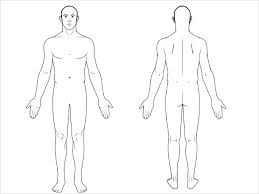 Further details:      When did you first become aware of it?      Was the pain a sudden or a gradual onset? How would you describe the pain? What makes it better?      What makes it worse?      What treatment (if any) have you had regarding this particular complaint?      Have you seen a GP regarding this particular complaint?   Yes    No If yes, please give further details      Are you taking any related medication?   Yes    No If yes, please give further details      